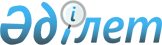 О проведении ремонтных работ по автомобильной дороге "Алматы-Усть-Каменогорск" и восстановлении моста через реку Каратал по улице Джансугурова в черте г. ТалдыкорганПостановление Правительства Республики Казахстан от 4 мая 2001 года N 607

      В целях обеспечения бесперебойного и безопасного движения транспортных средств по автомобильным дорогам общего пользования местного значения Правительство Республики Казахстан постановляет: 

      1. Выделить Министерству транспорта и коммуникаций Республики Казахстан из резерва Правительства Республики Казахстан, предусмотренного в бюджете на 2001 год для ликвидации чрезвычайных ситуаций природного и техногенного характера и иных непредвиденных расходов 60 (шестьдесят) миллионов тенге на ремонт автомобильной дороги "Алматы-Усть-Каменогорск". 

      2. Выделить акиму Алматинской области из резерва Правительства Республики Казахстан, предусмотренного в бюджете на 2001 год для ликвидации чрезвычайных ситуаций природного и техногенного характера и иных непредвиденных расходов 40 (сорок) миллионов тенге на ремонт моста через реку Каратал по улице Джансугурова в черте г. Талдыкорган и подходов к нему. 

      3. Министерству финансов Республики Казахстан обеспечить контроль за целевым использованием выделенных средств из резерва Правительства Республики Казахстан. 

      4. Настоящее постановление вступает в силу со дня подписания. 

 

     Премьер-Министр  Республики Казахстан 

(Специалист: Мартина Н.А.,             Умбетова А.М.) 
					© 2012. РГП на ПХВ «Институт законодательства и правовой информации Республики Казахстан» Министерства юстиции Республики Казахстан
				